Антэк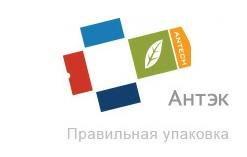 Думаете, что заказать в подарок близкому человеку? Неважно, что вы заказываете, ведь вам понадобится упаковка, а за упаковкой вы пойдете в "Антэк". Компания сделает упаковку любой формы из материала, который выберете вы, бесплатно предоставит вам образец, потому что ей важно ваше оичное доверие, и она не хочет терять ни одного клиента.Спросите вы, зачем нужны коробки еще? Для наведения порядка в офисе - вам нужны коробки для архивов, в которые вы сможете поместить ваши бумаги и документы. Дома вы можете также их использовать, потому что зачастую люди работают и дома, собирают большое количество документов. Поверьте, это значительно упростит документооборот.А можете просто заказать коробку для вещей. Крепкий картон выдержит многое, ваши вещи будут находиться в полнейшей безопасности, можете заказать наполнитель для коробки, чтобы хрупкие предметы не разбились при, например, транспортировке с одного места на другое. А если вам нужно запаковывать, по разным причинам, не важно каким, многие объемы коробок, вы просто обязаны заказать степлеры и диспенсеры.Если вы не обладаете уверенностью в выборе материала и формы, закажите выезд эксперта, который создаст уникальный, подходящий именно вам дизайн и стиль коробки. "Антэк" с радостью предоставит специалиста для создания красивой и удобной упаковки, если вы хотите это сделать, на сайте http://www.antech.ru/ перейдите в раздел "Разработка упаковки".Вполне, может статься так, что заказ вам будет неудобно забирать. Но не волнуйтесь, "Антэк" с радостью произведет доставку вашей упаковки и упаковочных материалов, чтобы заказать ее, перейдите на страницу доставки в меню сайта.Почему стоит заказывать у нас? "Антэк" предоставляет лучший сервис производства упаковок, лучший сервис доставки и низкие цены. Что же еще нужно клиенту? Поэтому даже самые привередливые клиенты не уйдут без покупки.